Муниципальное бюджетное общеобразовательное учреждение«Шиловская средняя общеобразовательная школа №2»муниципального образования – Шиловский муниципальный район Рязанской областиТехнологическая карта открытого урока музыкиПо программе «Музыка» Г.П. Сергеевой, Е.Д. КритскойРаздел «Музыка и литература»5 классТема «Второе путешествие в музыкальный театр. Балет»	Проведен учителем музыки                                                                                                                                              Тарасовой Ирины Викторовны2022 г.Урок составлен в рамках деятельностного подхода с учетом необходимости формирования УУД, обозначенных во ФГОС.На всех этапах урока предполагается вовлечение обучающихся в деятельность различного рода: самостоятельная работа, промежуточная и итоговая самооценка, постановка проблемы, целеполагание, исследование, выполнение разных заданий, рефлексия.Тема урока: «В музыкальном театре. Балет»Класс: 5 класс Тип урока: Урок открытия нового знанияРеализуемая программа: программа по музыке, программа составленные на основе примерной программы по учебному предмету и УМК: «Музыка. 5 класс» авторов Г.П. Сергеевой, Е.Д. Критской.Цель урока: познакомиться с жанром балет на примере балета «Щелкунчик» П.И. Чайковского.Предметные результаты:Образовательные: Формирование знаний о музыкальном театре и особенности жанра балет, знакомства с балетом П.И. Чайковского “Щелкунчик”, как крупным музыкально-сценическим жанром музыки.  Развивающие: формирование музыкального вкуса, понимания особенностей балетного искусства, умения слушать и анализировать фрагменты балетных спектаклей;Воспитательные: воспитывать интерес и любовь к музыке, потребность общения с ней, приобщение детей к сокровищам отечественной музыкальной классики; создание эмоционально – положительной, творческой атмосферы на уроке, способствующей более полной реализации творческого потенциала учащихся.Метапредметные результаты:Личностные: проявление учебно-познавательного интереса к музыкальному искусству, учебному материалу и способам решения новых творческих задач; позитивная самооценка своих творческих возможностей.Регулятивные: проявлять способность к волевому усилию, постановка учебной задачи, учитывать выделенные учителем ориентиры действия в новом учебном материале в сотрудничестве с учителем, самоконтроль и коррекция в процессе достижения целей, оценка результатов своей деятельностиПознавательные: Умение применять ранее полученные знания, определять понятия, осуществлять анализ музыкальных произведений, находить интонации для характеристики различных образов;Коммуникативные: формирование собственного мнения и позиции, проявление компетентности в общении и сотрудничестве со сверстниками. Умение слушать и вступать в диалог, работать в группе, паре, согласовывать свои действия.Личностные результаты: научатся проявлять эмоциональную отзывчивость, личностное отношение при восприятии музыки и сценического образа; получат возможность научиться объяснять смысл своих оценок, мотивов, целей.УУД личностные: ориентирование в системе моральных норм и ценностей, вежливое, доброжелательное общение друг с другом, взаимопомощь, ответственность не только за свои успехи, но и за успехи одноклассников. УУД регулятивные: целеполагание и планирование своей деятельности, принятие решения в проблемных ситуациях на основе переговоров, осознанное и произвольное построение речевого высказывания в устной форме, контроль и оценивание своих действий как по результату, так и по способу действия, формулирование выводов, собственных суждений. УУД познавательные: проведение сравнения и классификации изученных объектов по самостоятельно выделенным критериям; знакомство с особенностями музыкальных и выразительных средств в балете.УУД коммуникативные: приобретение опыта работы в группе, практическое усвоение морально-этических принципов общения и сотрудничества, действие с учётом позиции другого, умение согласовывать свои действия, вступать в диалог с учителем, соблюдать правила речевого поведения.Оборудование:мультимедийный проектор;мультимедийная презентация к уроку.Кроссворд.Организация учебного пространства: фронтальная, парная, групповая, индивидуальная.
ПриложениеКроссворд.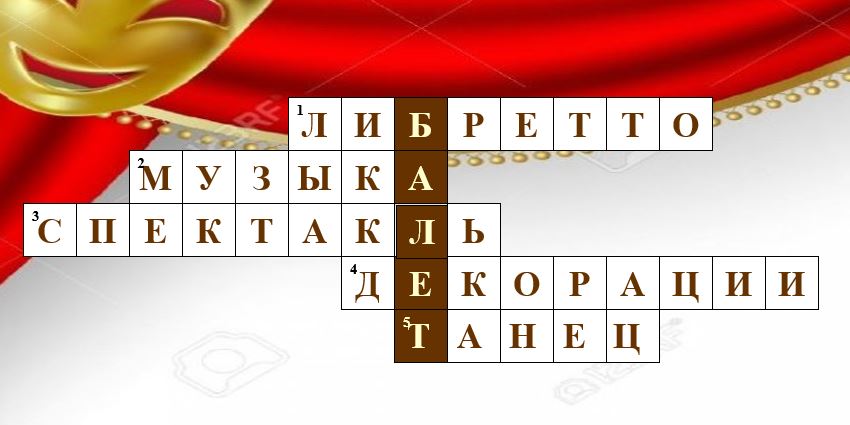 Сходство и различие:Деятельность учителяДеятельность учащегосяЦель                                                                                     Методическое обоснование                                                                                     Методическое обоснование                                                                                     Методическое обоснование                                                                                     Методическое обоснование                                                                                     Методическое обоснование                                                                                     Методическое обоснованиеДеятельность учителяДеятельность учащегосяЦельСодержаниеДидактическиймузыкальный материал                                       Формируемые УУД                                       Формируемые УУД                                       Формируемые УУД                                       Формируемые УУДДеятельность учителяДеятельность учащегосяЦельСодержаниеДидактическиймузыкальный материалличностныерегулятивныепознавательныекоммуникативныеОрг. момент: Настрой на урок, создание психологического климата2 мин.Мотивация(самоопределение)к учебной деятельности:ПриветствиеСоздать эмоциональныйнастрой на урок, мотивировать обучающихся на работу.Вход под музыку.Здравствуйте.Колокольчик нам поет, на урок он нас зовет.Мы рады вам (приветствие)«Марш» из балета «Щелкунчик» П.И. ЧайковскогоПроявлять эмоциональную отзывчивость,навыки вокально-хоровой деятельности.Осуществлять контроль своего участия в доступных видах музыкальной деятельностиПринимать участие, следить за действиями других участников в процессе музыкальной деятельности.Моделирование проблемной ситуации.Актуализация знаний.Постановка целей и задач.Проводит параллель с ранее изученным материалом.Выдвигает проблему Подводит к теме урока.Сегодня мы снова отправляемся в дом, который «звучит».Что это за дом?Что нужно, чтобы попасть в театр?На прошлом занятии мы с вами уже были в музыкальном театре. Что мы узнали? Получить билет вам помогут ваши знания(вопросы)Добро пожаловать в музыкальный театр!Путешествуя по театру мы сегодня попадем… А перед тем как мы попадём на представление, нам нужно разгадать кроссворд8 минКак вы думаете какие цели нашего урока?А теперь какие задачи урока?Музыкальный театр.Билет.Отвечают на вопросы.Опера.Композитор – пишет музыку. Дирижёр – руководит оркестром и певцами. Режиссёр –Художник – создаёт декорации. Отгадывают кроссворд. БалетФормулируют тему урока «Путешествие в музыкальный театр, балет»Ставят с помощью учителя цели и задачи урока.На основе актуализации ранее полученных знаний подвести к раскрытию темы урока.Определить основные задачи урока.Размышление о роли театра в жизни человека и месте музыки в немВопросы:Что такое опера?Кто входит в оперу? Кроссворд:1. В основу оперы, берётся книжечка ………? (Либретто) 2. Бах, Чайковский, Моцарт, Глинка,Арфа, флейта, рояль, скрипка,Хор, солистов голоса
подружила…(музыка) 3. Бывает драматический,                     бывает музыкальный.
        Ему сопутствует успех, обычно колоссальный!
        Его придумал режиссёр, играют в нём артисты, идёт в театре, и порой – на сцене так, как в жизни! (спектакль)4. Спектакль на славу удался
и публика довольна вся!
Художнику особые овации
За красочные …….? (декорации)5. Вид искусства в котором образ создаётся движениями тела под музыку называется …….?(Танец)Совершенно верно. Но я бы хотела услышать вашиассоциации со словом Балет Кто когда-нибудь видел балет в театре или потелевизору?- Изучая новую тему, на какие вопросы вы хотели бы найти ответы? Постановка задач урока и способов их достижения.Материалы презентации.(1-14слайд)Проявлять учебно- познавательный интерес к проблеме урокаПроявлять способность к волевому усилию,постановка учебной задачиУмение применять ранее полученные знанияУстанавливать причинно-следственные связи. Умение слушать и вступать в диалог.Изучение нового материала:Путём поиска информации10 минРабота по слайдам.В парах.Поиск и выделение нужной информацииНаучить самостоятельно искать и выделять необходимую информацию.Задание:Балет-выявление особенностей жанра.  Родина, дата появления..? Определение  участников,  создателей балета…? Знакомые балеты и  литературные произведения положены в их основу?Материалы презентации.(19-21слайд)Проявлятьинтерес к различным видам музыкально-практической деятельностиУчитывать выделенные учителем ориентиры действия в новом учебном материале в сотрудничестве с учителем, выполнять действия в опоре на заданный ориентир;Осуществлять поиск необходимой информации для выполнений  заданий,определять понятияФормирование собственного мнения и позиции, проявление компетентности в общении и сотрудничестве со сверстниками. Умение слушать и вступать в диалог, работать в группе,Первичное усвоение нового материала:Предлагает рассказать о создателях балета, балетных спектаклях.9 минСлушают и дополняют.Определяют, о каком балете пойдет речь.Знакомятся с сюжетом.Групповая- определяют основные номера балета.По прослушанному определить название балета, композитора. Узнать сюжет балета. «Балет».Основатель русского классического балета П.И.Чайковский.Сюжет балета «Щелкунчик»Материалы презентации.( 23-27- слайд)Проявление учебно- познавательный интерес  к музыкальному искусствуУмение осуществлятьсамоконтроль и коррекцию в процессе достижения целейУмение слушать и вступать в диалог, согласовывать свои действия.ФизминуткаПопробуем выполнить основные па в балете.3 мин.Выполняют основные позиции постановки ног и рук в балетеПоказать основные позиции балетаИзучение и выполнение основных позицийМатериалы презентации(23 слайд)Проявлять эмоциональную отзывчивостьПринимать участие, следить за действиями других  Закрепление.Организация слушательской и исполнительской деятельности.По музыкальному фрагменту определить звучащий номер, дать звучащей музыке краткий анализ.В балете добро побеждает зло, надеюсь вы также в жизни будете выбирать доброе и светлое, как лебеди.7 минСлушают,определяют названия музыкальных номеров Интонационно-образный анализ, закрепление особенности жанров марша, вальса.Исполняют песню.По характеру музыки определять  фрагменты балета, осуществлять их интонационно- образный анализ.П.И.Чайковский балет- сказка «Щелкунчик»Танец феи ДражеМаршАдажиоТанец Феи ДражеВальс цветов- видеофрагментЛебединое Озеро (Павел Ермолаев)Материалы презентации.(24-27- слайд)Видео.(36 слайд)Проявлять эмоциональную отзывчивость, личностное отношение при восприятии и исполнении музыкиСравнивать музыкальные произведения и выявлять их принадлежность к различным жанрам. осуществлять анализ музыкальных произведений, находить интонации для характеристики различных образов;Использовать простые речевые средства для передачи своего впечатления от музыкиРефлексия: В форме незаконченных предложенийВсех ли запланированных задач достигли?Я узнал(а).. Мне понравилось… Хорошо, что…4 минПодводят итоги полученных знаний и умений.Самооценка.Подвести итоги своей деятельности.Оценить свою работу на урокеМатериалы презентации.(37-42 слайд)Проявлятьпозитивную самооценку своих творческих возможностей.Делать обобщения, выводы.Дом. Задание: по выбору1.Учить конспект урока в тетради.2.Нарисовать афишу- приглашение на балет.2 минзаписываютВыявить основные составляющие афишиМатериалы презентации.(43 слайд)Выполнять действия в опоре на заданный ориентирВид      деятельности   БАЛЕТ  ОПЕРАпение       нет    естьмузыкасимф. оркестрсимф. оркестрхореография      естьвторостепенная     рольлитературная основа спектакля      ЛИБРЕТТО      ЛИБРЕТТО